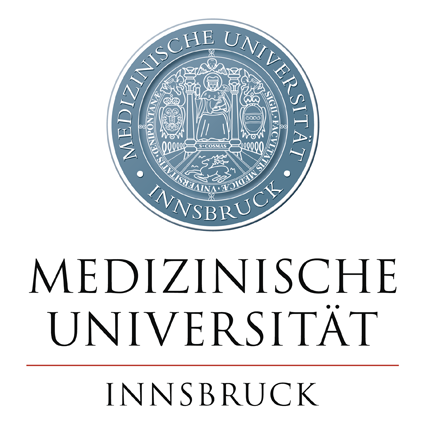 Lernt das EU-Patent jetzt endlich laufen?Zum Start des neuen Systems aus Einheitspatent und Einheitlichem Patentgericht_____________Referentin: Frau Dr. Susanne Grafenstein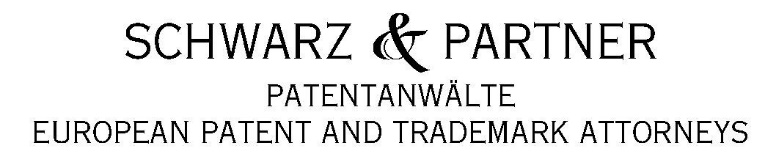 Dienstag, 23.05.2023, 11.00 - 13.00 Uhr- online -Bitte um Anmeldung unter sc-forschung@i-med.ac.at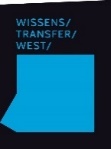 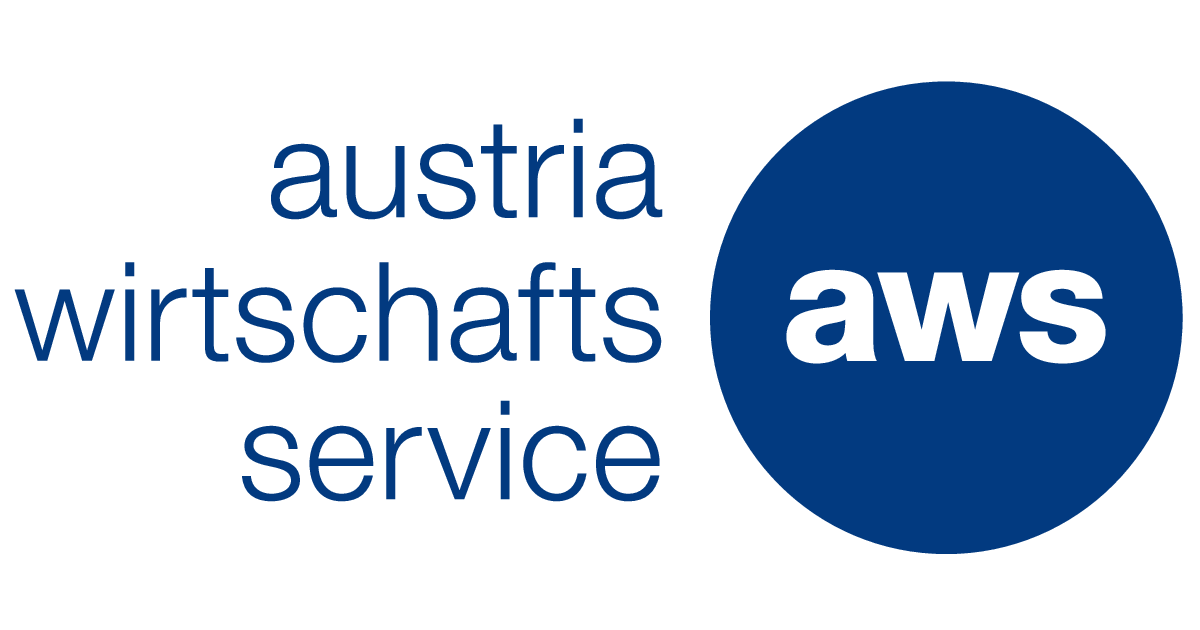 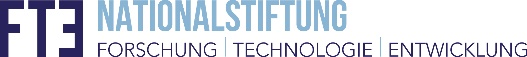 